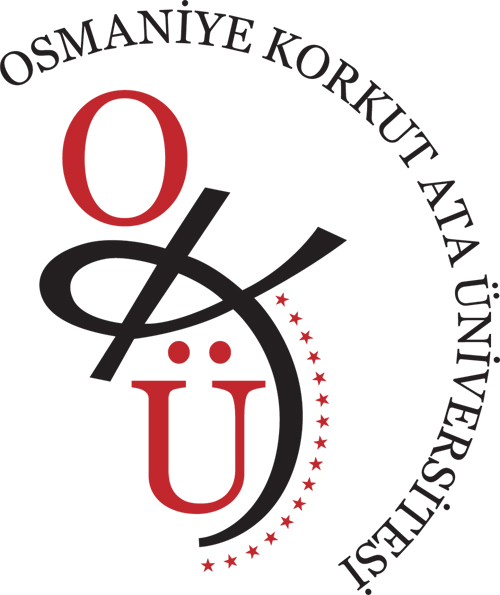 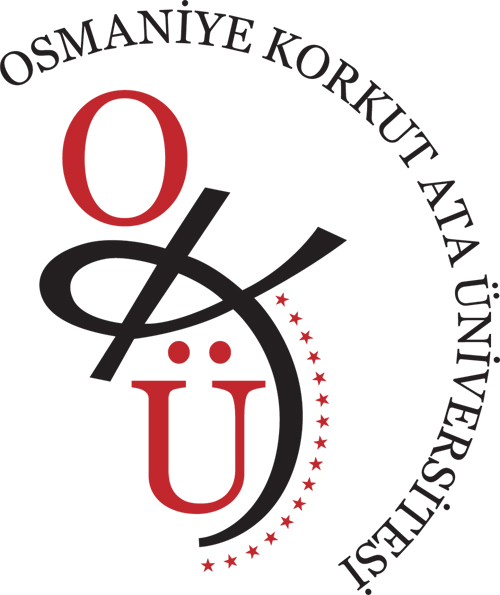 OSMANİYE KORKUT ATA ÜNİVERSİTESİFEN-EDEBİYAT FAKÜLTESİ DEKANLIĞI(Türk Dili ve Edebiyatı Bölüm Başkanlığı)__________________________________________  Bölümü_______________ nolu öğrencisiyim.13-17 Şubat 2023 tarihleri arasında yapılacak olan aşağıda kodu, adı ve öğretim elemanı belirtilen derslerden mezuniyet sınavına girmek istiyorum.	Gereğini arz ederim. ___/____/2023Adı Soyadı : _________________________ İmzası       : _________________________Adres: ……………………………………………………...………………………………………………………………………………………………………………………………Cep Tlf. No        : …………………………………………..T.C.  Kimlik No : …………………………………………..Mezuniyet Sınavına Gireceğim DerslerinNot: Beyan ettiğim bilgilerin doğru olmaması durumunda sınavımın geçersiz sayılmasını kabul ediyorum.KoduAdıÖğretim Elemanı